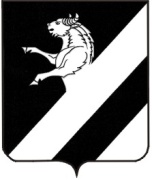 КРАСНОЯРСКИЙ КРАЙАЧИНСКИЙ РАЙОНАДМИНИСТРАЦИЯ ТАРУТИНСКОГО СЕЛЬСОВЕТАП О С Т А Н О В Л Е Н И Е19.02.2014                                      п.Тарутино 		                     № 08А-П Об утверждении Положения о ведении муниципальной долговой книгиВ соответствии со статьей 121 Бюджетного кодекса Российской Федерации,  утвержденного решением №30-107Р от 11.10.2013г.   Тарутинского сельского Совета депутатов, ст. 18, 53   Устава  Тарутинского сельсовета, ПОСТАНОВЛЯЮ:1. Утвердить Положение о ведении муниципальной долговой книги Тарутинского сельсовета согласно приложению.           2. Контроль за исполнением настоящего постановления оставляю за собой.   3. Постановление подлежит опубликованию в информационном листке  «Сельские Вести » и вступает в силу в день, следующий за днем его официального опубликования.   4. Разместить настоящее Постановление в сети Интернет на официальном сайте: http: // tarutino.bdu.suГлава  Тарутинского  сельсовета	                      	      В.А. Потехин Приложение к Постановлениюот 21.02.2014  № 08А-П ПОЛОЖЕНИЕО ВЕДЕНИИ МУНИЦИПАЛЬНОЙ ДОЛГОВОЙ КНИГИТАРУТИНСКОГО СЕЛЬСОВЕТАНастоящее Положение о ведении муниципальной долговой книги Тарутинского сельсовета (далее- Положение) разработано в соответствии со  статьей 121 Бюджетного кодекса Российской Федерации, Положением о бюджетном процессе в Тарутинском сельсовете, утвержденном Решением  Тарутинского сельского Совета депутатов   № 30-107Р  от  11.10.2013г.   и устанавливает порядок ведения муниципальной долговой книги Тарутинского сельсовета (далее- муниципальная долговая книга). 1.Положение определяет состав информации, подлежащий включению в муниципальную долговую книгу, а также порядок и сроки внесения указанной информации. 2.В муниципальной долговой книге учитываются и регистрируются муниципальные обязательства по: - ценным бумагам муниципальных образований (муниципальным ценным бумагам);-кредитам, полученным муниципальными образованиями от кредитных организаций (кредиты муниципальных образований);-гарантиям муниципальных образований (муниципальным гарантиям);-бюджетным кредитам, привлеченным в местный бюджет от других бюджетов бюджетной системы Российской Федерации (бюджетные кредиты муниципальных образований).3.В состав информации, включаемой в муниципальную долговую книгу, входит информация: -о верхнем пределе долга Тарутинского сельсовета по состоянию на 1 января года, следующего за очередным финансовым годом, с указанием о том числе верхнего предела долга по муниципальным гарантиям;-о виде муниципальных долговых обязательств;-об объеме муниципальных долговых обязательств по видам этих обязательств;-о дате их возникновения и исполнении полностью или  частично;-о формах муниципальных долговых обязательств ( банковские гарантии, поручительства, залог имущества, в т. ч. в виде акций, иных ценных бумаг, паев);-о просроченной задолженности по исполнению муниципальных долговых обязательств;-о срочности муниципальных долговых обязательств (краткосрочные, среднесрочные, долгосрочные);-о валюте долга (муниципального долгового обязательства).4.Помимо информации, указанной в пункте 3 настоящего Положения, в муниципальную долговую книгу вносится следующая информация по:    Муниципальным ценным бумагам (приложение № 1 к Положению – не  приводится);  Кредитам муниципальных образований (приложение № 2 к Положению – не приводится);   Муниципальным гарантиям (приложение № 3 к Положению – не приводится);		  Бюджетным кредитам муниципальных образований (приложение № 4  к Положению – не приводится).4.1.Учет долговых обязательств, перечисленных в пункте 4 настоящего Положения, ведется на основании оригиналов или копий следующих документов:  - соответствующего постановления Главы Тарутинского сельсовета, решения  сельского (поселкового) Совета депутатов;-  соответствующего муниципального контракта, договора или соглашения (кредитного договора/соглашения, договора о предоставлении муниципальных гарантий и т.д.), изменений и дополнений к нему, подписанных уполномоченным лицом;- прочих договоров и документов, обеспечивающих или сопровождающих вышеуказанный контракт, договор или соглашение.5. Муниципальная долговая книга формируется в электронном виде и выводится на бумажный носитель ежемесячно по состоянию на 1-е число месяца, следующего за отчетным, в разрезе обязательств и установленным настоящим Положением формам согласно приложения № 1-5 (не приводятся).  6. Внесение информации в муниципальную долговую книгу осуществляется сотрудником администрации сельсовета, ответственным за ведение  муниципальной долговой книги, путем присвоения долговому обязательству регистрационного номера и внесения соответствующих записей в муниципальную  долговую книгу. 7. Информация о долговых обязательствах муниципальных образований  вносится в долговую книгу в срок, не превышающий пяти рабочих дней с момента возникновения соответствующего обязательства. 8. После полного выполнения обязательств перед кредитором производится списание долга по данному долговому обязательству в 3-дневный срок со дня погашения  долгового обязательства путем внесения в соответствующей записи в муниципальную долговую книгу. Погашенное долговое обязательство не  переходит в долговую книгу на следующий финансовый год. 9. Муниципальная долговая книга хранится в виде электронных файлов в персональном компьютере сотрудника, ответственного за ведение муниципальной долговой книги. Муниципальная долговая книга и информация, послужившая основанием для заполнения муниципальной долговой книги, на бумажных носителях хранится у сотрудника, ответственного за ведение муниципальной долговой книги. 10. Информация о долговых обязательствах, отраженных в муниципальной долговой книге, подлежит передаче министерству финансов Красноярского края. Объем информации, порядок и сроки ее передачи устанавливаются министерством финансов Красноярского края. 11. Глава сельсовета несет ответственность за организацию ведения муниципальной долговой книги, своевременность и правильность составления отчетов о состоянии муниципального долга Тарутинского сельсовета в соответствии с действующим законодательством и достоверность данных о долговых обязательств Тарутинского сельсовета, переданных министерству финансов  Красноярского края. 